Feedback Request Form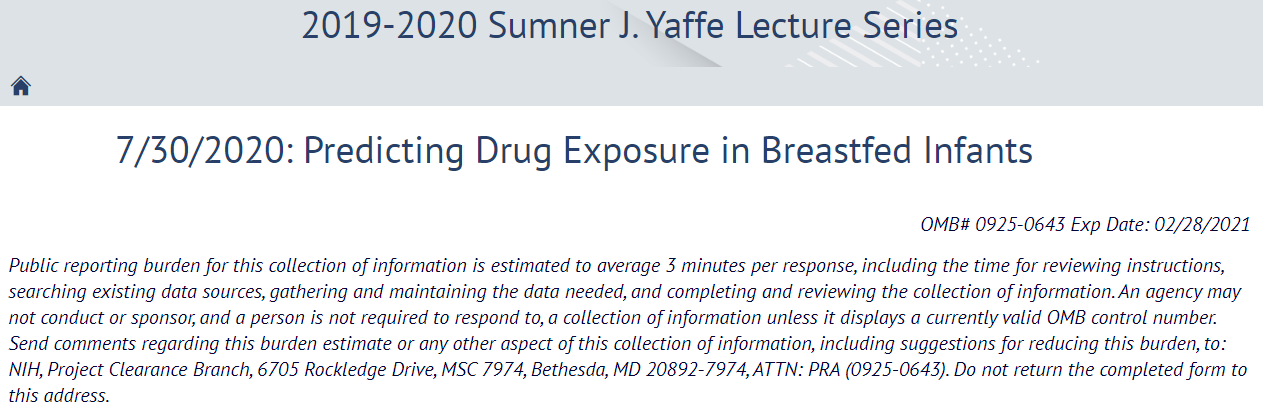 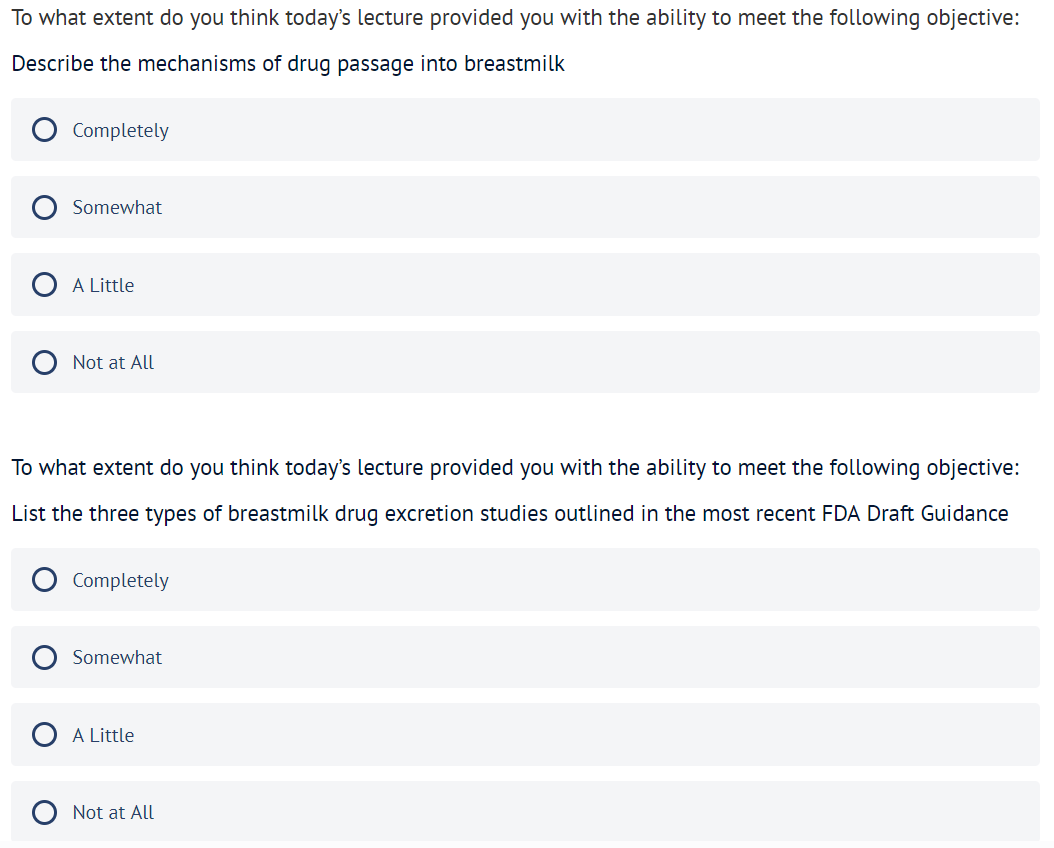 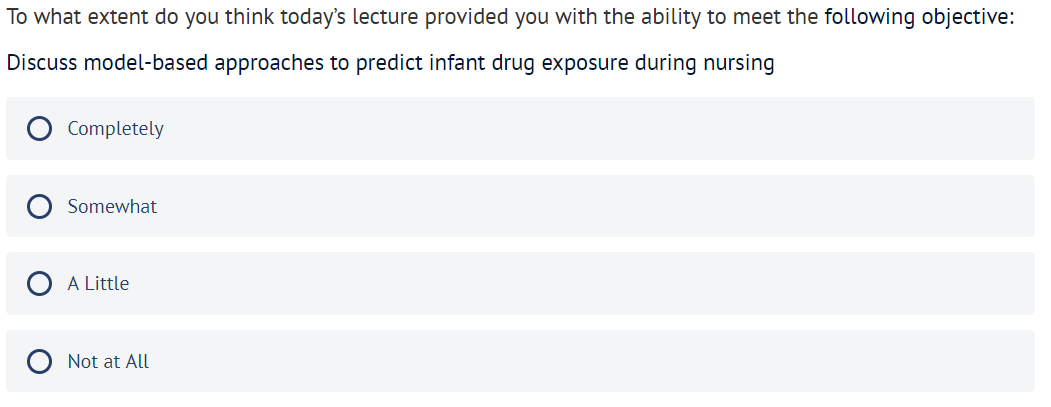 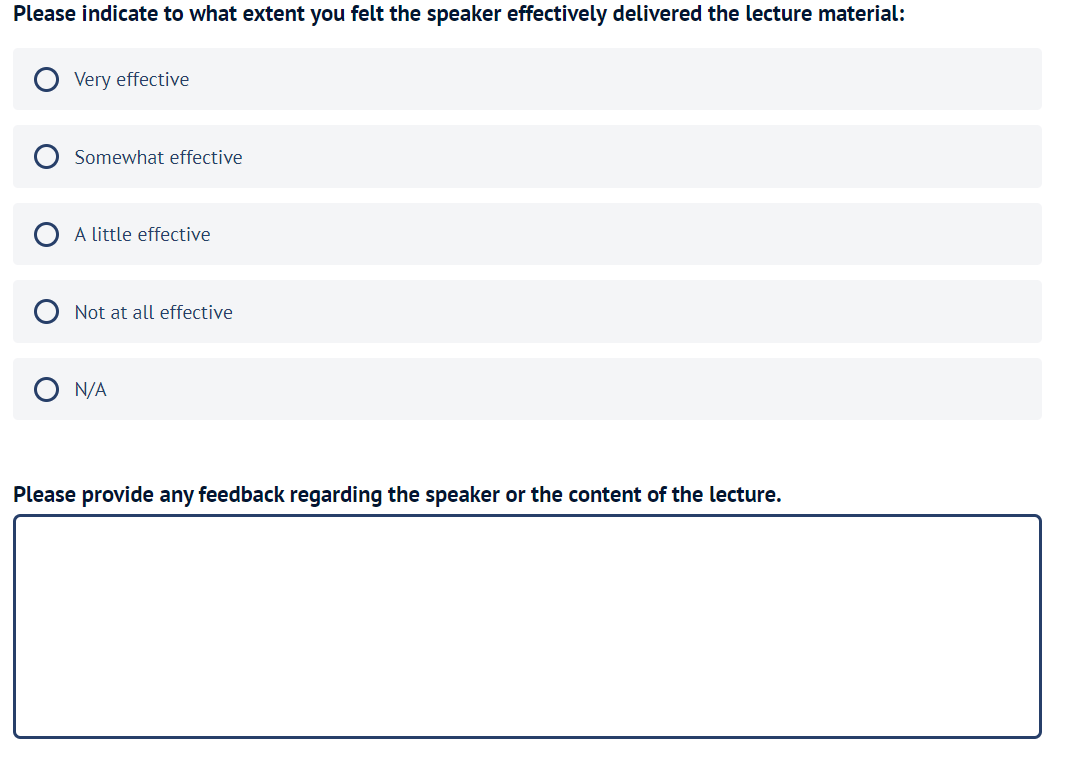 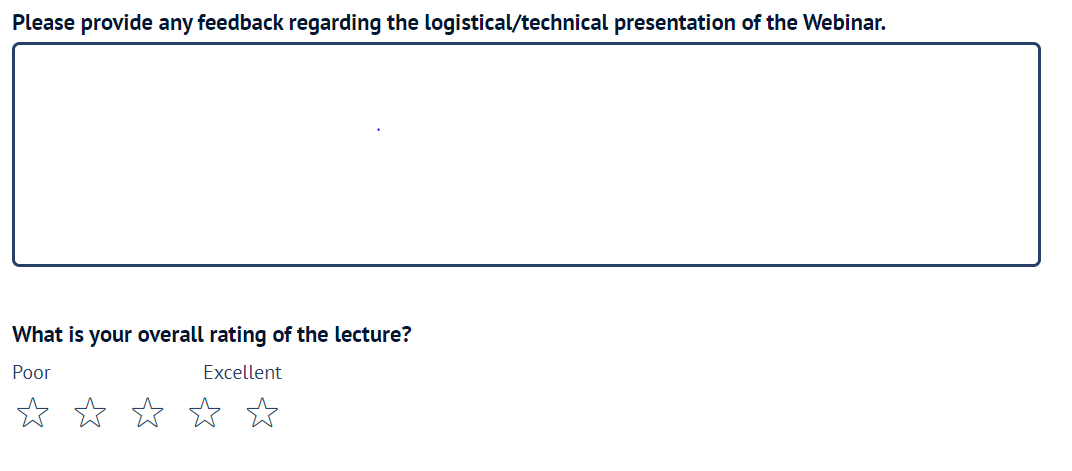 